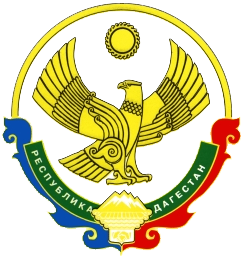 АДМИНИСТРАЦИЯМУНИЦИПАЛЬНОГО РАЙОНА «ЦУНТИНСКИЙ РАЙОН»РЕСПУБЛИКИ ДАГЕСТАН______________________________________________________________ПОСТАНОВЛЕНИЕ26.03.2020 г.                                                                                  №59  с. Цунта О функционировании дошкольной образовательной организации общеразвивающего вида при МКОУ «Мекалинская СОШ»На основании заявлений родителей села Тляцуда и решения районного собрания депутатов МР «Цунтинский район», администрация муниципального района «Цунтинский район» п о с т а н о в л я е т:1.Открыть с 01.04.2020 г. при МКОУ «Мекалинская СОШ» дошкольную образовательную организацию № 6 “Колокольчик «общеразвивающего вида одну разновозрастную группу детей дошкольного возраста от 3 до 7 лет с 9 часовым пребыванием детей (пятидневка), в количестве 16 детей.2. Директору МКОУ «Мекалинская СОШ»:-провести соответствующие изменения в уставе МКОУ «Мекалинская СОШ»;-на должности педагогических работников назначить лиц с соответствующим образованием;   -внести соответствующие изменения в тарификацию и сметы на 2020 год. 3.Финансово-бюджетному отделу (Магомедов А.А.) предусмотреть финансовые средства в соответствии с п.1 настоящего постановления.4.Опубликовать настоящее постановление в официальном печатном издании МР «Цунтинский район» и разместить на официальном сайте МР «Цунтинский район»       5.Контроль за исполнением настоящего постановления возложить на заместителя главы МР «Цунтинский район» Увайсова М.М.  Глава                                                                                  Ш. Магомедов